Модуль 8. Технічне обслуговування і ремонт гальмівних систем автомобілів1. Основні  несправності і технічне діагностування гальмівної системи Гальмівна система має діяти постійно й ефективно забезпечувати плавність підвищення гальмівного зусилля, а також одночасність початку гальмування всіх коліс. У неї має бути мінімальний час спрацьовування й мінімальний шлях гальмування.Загальними несправностями гальм є: слабка дія їх, занесення автомобіля під час гальмування, заїдання гальмівних механізмів і «провалювання» гальмової педалі в автомобілях з гідравлічним приводом гальм.Слабка дія гальм спричинюється зменшенням коефіцієнта тертя між гальмівними колодками і барабанами внаслідок спрацювання або замаслення фрикційних накладок.У разі несинхронного гальмування всіх коліс автомобіль заносить. Причинами несинхронного гальмування можуть бути: неоднакові зазори між фрикційними накладками і гальмовими барабанами, замаслення накладок, спрацювання колісних гальмових циліндрів або поршнів (якщо привід гальм гідравлічний), розтягання гальмових діафрагм (якщо привід гальм пневматичний), нерівномірне спрацювання гальмівних або фрикційних накладок. Занесення автомобіля під час гальмування може виникнути також у разі витікання повітря або гальмової рідини з гальмового приводу одного з коліс.Заїдання гальмівних механізмів виникає в разі обриву стяжних пружин гальмівних колодок, сильного забруднення гальмових барабанів або валиків гальмового приводу, обриву заклепок фрикційних накладок і заклиненні їх між колодкою і барабаном. В автомобілях з гідравлічним приводом гальм заїдання гальмівних колодок виникає внаслідок заклинення поршнів у гальмових циліндрах або засмічення компенсаційного отвору головного гальмового циліндра.У гальмах з гідравлічним приводом найчастішою несправністю є «провалювання» гальмової педалі і гальмування тільки з прокачуванням. Гальмова педаль «провалюється» внаслідок недостатньої кількості рідини в гальмівній системі та потрапляння повітря в гідросистему.У гальмах з пневматичним приводом часто трапляється гальмування при відпущеній педалі гальма і низькому тиску повітря в  системі. Гальмування автомобіля при відпущеній педалі — наслідок нещільної посадки впускного клапана крана керування (повітря з ресивера надходить у гальмові камери). Самовільне гальмування автомобіля відбувається, коли немає зазору між важелем і штовхачем крана керування.Технічний стан гальм визначають загальним і поелементним діагностуванням.Загальне діагностування здійснюють, щоб визначити шлях гальмування, сповільнення руху автомобіля, сумарне гальмівне зусилля та його розподіл між колесами автомобіля.До вузлів гарантованої надійності належать ті вузли гальмівної системи, які сконструйовані, виготовлені, встановлені на автомобіль і експлуатуються таким чином, що виключається вихід їх з ладу через поломки протягом усього строку служби транспортного засобу.  До елементів гарантованої надійності належать: гальмова педаль та її кріплення, гальмовий кран, головний гальмовий циліндр, а також елементи приводу цих вузлів від педалі, повітророзподільник, колісні гальмові циліндри, гальмівні колодки, гальмові барабани і диски, регулювальні важелі, розтискні кулаки, а також гальмівні накладки, гальмові рідини, трубопроводи, шланги й елементи їхнього кріплення. Усі перелічені деталі не підлягають заміні аналогічними непромислового виготовлення або такими, що не відповідають вимогам підприємства-виробника. Забороняється змінювати конструкцію гальмівних систем у процесі всього строку експлуатації.Дорожні випробування проводять на прямій, рівній, горизонтальній сухій ділянці дороги з цементно- або асфальтобетонним покриттям, що не має на поверхні сипких матеріалів або масла.Початкова швидкість гальмування становить 40 км/год.Гальмівним називають шлях, пройдений автомобілем за час безпосереднього гальмування при ввімкненому зчепленні. За слідами шин, залишених на дорозі, визначають синхронність гальмування коліс і ступінь занесення автомобіля. Сповільнення автомобіля визначають також на рівній горизонтальній ділянці дороги. Автомобіль розганяють до швидкості 40 км/год і різко гальмують натисненням на педаль ножного гальма при вимкненому зчепленні. Сповільнення автомобіля вимірюють за допомогою деселерометра або деселерографа. Принцип роботи деселерометра (рис. 18.1) полягає у фіксуванні шляху переміщення рухомої інерційної маси приладу щодо його корпусу, нерухомо закріпленого на автомобілі. Це переміщення відбувається під дією сили інерції, що виникає під час гальмування автомобіля і пропорційна його сповільненню. Інерційною масою деселерометра можуть бути тягарець, що поступально рухається, маятник, рідина або датчик прискорення, а вимірником — стрілковий пристрій, шкала, сигнальна лампа, самопис, компостер тощо. Для стійкості показань деселерометр обладнують демпфером (рідинним, повітряним, пружинним), а для зручності вимірювань — механізмом, який фіксує максимальне сповільнення. Під час стендових випробувань гальмівні властивості автомобіля оцінюють за питомою загальною гальмівною силою і часом спрацьовування гальмівної системи, що характеризують ефективність гальмування, а також за коефіцієнтом осьової нерівномірності гальмівних сил, який визначає відхилення поздовжньої осі автомобіля від заданого напрямку.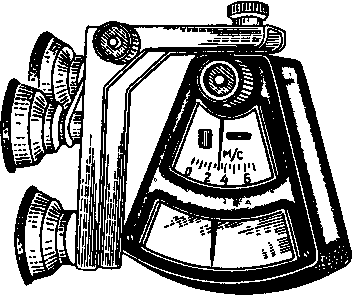 Рис. 18.1 – Деселерометр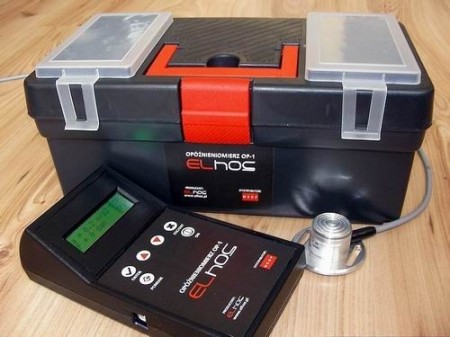 Рисунок 18.2 – Деселерометр, датчик натискування і транспортна коробка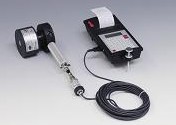 Рисунок 18.3 – Деселерометр з вбудованим принтером VZM300 Maha Стенди дають змогу визначити гальмівне зусилля на кожному колесі, одночасність гальмування коліс автомобіля, час спрацьовування, зусилля на гальмові педалі та інші параметри.Поелементне діагностування гальм проводять після загального в разі відхилення добутих результатів від технічних умов. При цьому визначають хід педалі гальма, залишковий тиск у системі гідроприводу, зазор між колодками і барабаном та інші параметри, застосовуючи лінійки, щупи, манометри, секундоміри тощо. Порушення герметичності гідравлічного приводу визначають за зниженням рівня гальмової рідини в резервуарі та за слідами її підтікання, а також за характером опору натисканню педалі гальма та за її залишковим ходом.Після виконання контрольно-діагностичних робіт у разі потреби виконують кріпильні, регулювальні та інші роботи. Як приклад розглянемо деякі з них.Найчастіше перевіряють вільний хід педалі гальма, а також регулюють гальма. Часткове регулювання гальм роблять у разі потреби, а повне — після заміни колодок або фрикційних накладок, а також після заміни або розточування гальмових барабанів. Під час часткового регулювання перевіряють, а в разі потреби й регулюють вільний хід педалі гальма і зазор між колодками та барабанами. Під час повного регулювання гальм виконують усі операції часткового регулювання і додатково центрують гальмівні колодки відносно гальмових барабанів.Силовий спосіб діагностування гальм полягає в безпосередньому вимірюванні гальмівних сил на кожному з коліс автомобіля при статичному стані коліс у процесі їхнього обертання. Вільний хід педалі гальма в автомобілях з гідравлічним приводом має бути 8... 14 мм, а з пневматичним — 40...60 мм.Розглянемо деякі типові приклади.На автомобілях ГАЗ вільний хід педалі гальма залежить від зазору між штоком і днищем поршня головного гальмового циліндра. У розгальмованому стані цей зазор має дорівнювати 1,5...2,5 мм. Зазор регулюють ексцентриковим пристроєм (на автомобілях ГАЗ-66) або різьбовою муфтою (на автомобілях ГАЗ-53 та ін.). На автомобілях з пневматичним приводом гальм перед їхнім регулюванням перевіряють хід штоків робочих гальмових камер (має дорівнювати 16...35 мм). Вільний хід гальмової педалі в таких автомобілях, як ЗІЛ-130, МАЗ-500 та ін., регулюють, змінюючи довжину тяги, яка з'єднує педаль гальма з важелем гальмового крана.Перед будь-яким регулюванням колісних гальм треба перевірити правильність затягання підшипників маточин коліс і в разі потреби довести її до норми. Часткове регулювання гальм на автомобілях ГАЗ здійснюють, повертаючи ексцентрик, на автомобілях ЗІЛ і КрАЗ — обертаючи регулювальний вал черв'ячного механізму повертання розтискного кулака. Регулюючи гальма, треба мати на увазі, що зазор між накладками колодок і гальмовим барабаном має бути в межах 0,1 ...0,4 мм. Повне регулювання колісного гальма автомобілів ГАЗ здійснюють повертанням опорних пальців з регулювальними ексцентриками, а автомобілів ЗІЛ — повертанням опорних пальців. Водій періодично перевіряє нагрівання гальм барабанів коліс.У разі замаслення фрикційних накладок, колодок та інших деталей знімають гальмові барабани, очищають їхню робочу поверхню металевою щіткою і промивають в неетилованому бензині. Одночасно перевіряють стан циліндрів гідроприводу гальм, гальмових камер та інших деталей.Якщо «провалюється» гальмова педаль, то заміняють, у разі потреби, манжети, трубки, штуцери, колісні циліндри, підтягують кріплення, а потім прокачують гідравлічну систему гальм, щоб видалити повітря. Систему прокачують вручну або за допомогою спеціального бачка. Для цього видаляють бруд із головного і колісних циліндрів, заповнюють гальмовою рідиною головний циліндр, з правого заднього циліндра (найбільш віддаленого від головного) знімають гумовий ковпачок перепускного клапана і замість нього надівають гумовий шланг, кінець якого опущений у скляну посудину, заповнену наполовину гальмовою рідиною.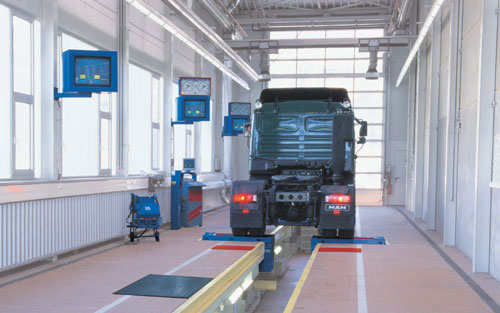 Рис. 18.4 - Роликовий стенд LPS для дiаrностування гальм (Нiмеччина)Після цього на 1/2—3/4 оберти повертають перепускний клапан і кілька разів швидко натискують на гальмову педаль, а потім повільно відпускають її. При цьому бульбашки повітря виходять у посудину з гальмовою рідиною. Після припинення виходу бульбашок затягають клапан, знімають шланг і прокачують решту циліндрів від далекого до близького.Циліндр гідровакуумного підсилювача прокачують після прокачування через клапани, на які по черзі надівають гумові шланги. Під час прокачування треба стежити за рівнем гальмової рідини в головному гальмовому циліндрі, систематично доливаючи її до певного рівня.Рівень гальмової рідини у головному гальмовому циліндрі має бути нижчим від зовнішньої кромки заливального отвору на 15...20 мм. Доливати до рівня треба рідину тільки тієї марки, яка заправлена в систему гальм. Якщо такої немає, то всю систему слід промити свіжою гальмовою рідиною або спиртом, а потім заправити новою. Категорично забороняється використовувати для промивання і заправляння ацетон і мінеральні масла, бо це спричинює швидке руйнування гумових деталей. Рідину однієї марки можна використовувати повторно після відстоювання.Гальмівну систему щодня перевіряють на герметичність. Тиск повітря у гальмівній системі під час рушання має бути не менш як 0,45 МПа, а в процесі руху—0,55...0,75 МПа. Взимку, щоб не допустити замерзання конденсату в балонах і утворення льодових пробок у гальмових трубках, щодня зливають конденсат із балонів, якщо в них є стиснуте повітря. У звичайних умовах конденсат зливають під час ТО-1 і ТО-2. У разі замерзання конденсату в балонах розігрівати балони можна теплою водою, парою тощо, але не відкритим вогнем.Щодня перевіряють кріплення компресора і натяг його привідного паса. Нормальний прогин паса становить 10...15 мм при натисненні на його середину з силою 30...40 Н. Додатково через 40...50 тис. км пробігу знімають головку компресора, очищають поршні, клапани, їхні сідла і пружини від нагару. Спрацьовані клапани притирають або заміняють.Догляд за гальмовими кранами полягає в періодичному огляді, очищенні від бруду, перевірці роботоздатності, герметичності та в регулюванні. Під час ТО-2 гальмові крани знімають, очищають, промивають гасом, тертьові поверхні змащують мастилом згідно з картою мащення, а в разі негерметичності клапанів відрегульовують їхній хід прокладками або заміняють клапани.Регулятор тиску в разі потреби регулюють на початок подавання повітря компресором, обертаючи ковпак регулятора тиску, а відключають компресор від системи за допомогою прокладок (зі збільшенням товщини набору регулювальних прокладок тиск відключення падає, а зі зменшенням — підвищується). Коли тиск повітря в системі підвищується до 0,7...0,74 МПа, регулятор автоматично відключає подачу повітря компресором, а коли знижується до 0,6 МПа — включає.Запобіжний клапан регулюють за допомогою гвинта, закріпленого контргайкою так, щоб клапан відкривався при тиску в системі 0,9...0,85 МПа. Справність запобіжного клапана перевіряють, випускаючи через нього повітря з балона. Для цього треба потягти за стрижень клапана. Запобіжний клапан періодично перевіряють на герметичність, змочивши його мильною водою. Перед цим клапан розбирають, деталі промивають у гасі, просушують, перевіряють їхній стан і в разі потреби заміняють справними.Під час ТО гальмівної системи виконують також багато інших робіт: перевіряють кріплення повітряних балонів і гальмових кранів, роботоздатність системи приводу ручного гальма, герметичність гальмових кранів і камер; підтягують кріпильні з'єднання, регулюють ручне гальмо і т. д. Усі ці операції виконуються в разі потреби і залежать від моделі автомобіля та конкретних умов його експлуатації.2.Основні причини несправності гальмівної системиТехнічно справна гальмівна система забезпечує рівномірне без занесення загальмування автомобіля на певній (за технічними умовами) ділянці шляху з передбачуваним уповільненням при тисненні на педаль з силою не більше ніж 400 Н. Робочий хід педалі при цьому не повинен перебільшувати 2/3 її повного ходу до упору. Від нормального затягування всіх з'єднань гідравлічного приводу й установлення потрібних за натягом і чистотою поверхонь манжет та з'єднаних з ними деталей у сукупності із застосуванням тільки рекомендованої заводом гальмової рідини залежить герметичність системи.Роботоздатність гальмівної системи автомобіля забезпечується збереженням розмірів деталей, а також потрібних зазорів або натягів.Можливими несправностями гальмівної системи можуть бути такі.Збільшений робочий хід педалі під час гальмування (понад 2/3 її повного ходу) буває внаслідок наявності повітря в гальмівній системі, витікання з неї рідини, потрапляння повітря у головний гальмовий циліндр, браку рідини в наповнювальному бачку, порушення роботоздатності головного гальмового циліндра через пошкодження внутрішньої манжети або рисок на дзеркалі циліндра і забруднення робочих поверхонь деталей, збільшеного зазору між колодками і барабаном.У разі підтікання рідини з колісних чи головного гальмових циліндрів їх розбирають, промивають і ретельно оглядають всі деталі. Якщо виявляться дефектні манжети або риски на дзеркалі циліндра, то деталі заміняють новими.У легкових автомобілях розшліфовувати дзеркало колісних гальмових циліндрів не дозволяється, тому що це зменшує натяг кільця автоматичного пристрою для підтримання зазору між гальмівною колодкою і барабаном і порушує його роботоздатність. Дзеркало головного гальмового циліндра дозволяється розшліфовувати до певного діаметра, після чого обов'язково треба встановити нові манжети.Гальмівні колодки і гальмові барабани після усунення течі старанно очищають від гальмової рідини.Підвищене зусилля на педаль гальм виникає через порушення роботоздатності гідровакуумного підсилювача або брак вакууму, втрату герметичності його механізмів, розбухання (пошкодження) манжет або засмічення повітряного фільтра і з'єднувальної труби внаслідок рисок або наявності раковин на дзеркалі гідравлічного циліндра гідровакуумного підсилювача.Якщо немає вакууму, то слід перевірити справність зворотного клапана, штуцерів та шланга, що з'єднує гідровакуумний підсилювач із впускним трубопроводом двигуна. Несправні деталі замінити, виявлені місця порушення герметичності усунути підтягуванням або за допомогою пасти «герметик». У разі уповільненої дії гідровакуумного підсилювача його розбирають і заміняють манжети. Всі деталі підсилювача промивають спиртом або свіжою гальмовою рідиною і продувають стиснутим повітрям. Повітряний фільтр очищають від бруду.Гальмування всіх коліс при відпущених педалі й важелі ручного приводу гальм відбувається через те, що: немає вільного ходу педалі гальм; немає зазору між клапаном поршня гідравлічного циліндра гідровакуумного підсилювача і конусом штовхача; засмічений або перекритий манжетою компенсаційний отвір головного гальмового циліндра; утруднений рух поршнів унаслідок розбухання манжетів; засмічені отвори у кришці наповненого бачка; повертання педалі гальм у крайнє заднє положення неповне внаслідок пошкодження поворотної пружини або через туге хитання педалі гальм на своїй осі.Вільного ходу педалі гальм може не бути внаслідок засмічення порожнини сфери поршня або деформації сфер і сферичної шайби головного гальмового циліндра. Несправні деталі виправляють або заміняють.Компенсаційний отвір головного гальмового циліндра може перекритися внаслідок або неповернення поршня в крайнє заднє положення через забруднення деталей, або збільшеної висоти манжети. Усунути це можна промиванням деталі і заміною манжети.Трапляється, що немає зазору між клапаном поршня гідравлічного циліндра гідровакуумного підсилювача і конусом штовхача. Це можливо через неповернення поршня вакуумного циліндра підсилювача в крайнє положення до упору в кришку внаслідок ослаблення конічної пружини вакуумного циліндра.Щоб усунути несправності, вакуумний циліндр підсилювача розбирають і від'єднують його від гідравлічного циліндра. Конічна пружина під час перевірки має забезпечити певне навантаження при стисканні до заданого розміру.Якщо розбухла манжета, то встановлюють причину, дефектні деталі заміняють новими, рідину цілком зливають і заповнюють систему свіжою гальмовою рідиною відповідного складу.Отвори в кришці бачка прочищають м'яким дротом діаметром 0,5 мм і продувають стиснутим повітрям. Сітку фільтра наповнювального бачка промивають спиртом і продувають стиснутим повітрям.У разі тугого хитання педалі гальм на своїй осі розбирають вузол кріплення педалі на осі, ретельно очищають і змазують деталі графітним мастилом. Дефектну пружину заміняють.Гальмування одного з коліс автомобіля при відпущених педалі і важелі ручного приводу гальма можливе через неправильне встановлення пристрою для автоматичного підтримання зазору між колодкою і барабаном, ослаблення чи поломку стяжної пружини гальмівних колодок, неповернення колодок у розгальмований стан від розбухання манжет робочого циліндра або задирок поршнів, а також через те, що немає зазору між колодкою і барабаном.Якщо є перекоси колодок через деформацію опорного гальмового диска, то його виправляють так, щоб поверхня фрикційної накладки і дзеркало барабана були паралельні.У разі неповернення колодок у розгальмований стан з робочих циліндрів коліс викручують поршні з манжетами, промивають, зачищають забоїни на поршнях, дефектні манжети заміняють.Пригальмовування задніх коліс автомобіля при відпущених педалі і важелі ручного приводу гальма може з'явитися, якщо неправильно відрегульований ручний привід гальм, наприклад надмірно натягнуті задні троси, або неправильно встановлено ексцентрикову вісь розтискного важеля в гальмівних механізмах задніх коліс; якщо троси ручного приводу гальм важко рухаються в напрямних трубках на опорних гальмових дисках гальмівних механізмів. У першому випадку регулюють ручний привід гальм, у другому — знімають гальмові барабани, виймають троси з напрямних трубок, прочищають трубки і змазують троси графітним мастилом.Занесення, або відведення, автомобіля убік під час гальмування відбувається внаслідок потрапляння на робочі поверхні фрикційних накладок масла або гальмової рідини, наявності задирок або глибоких рисок на дзеркалі одного барабана, утрудненого надходження рідини до будь-якого гальмівного механізму через засмічення або зминання трубопроводів, установлення фрикційних накладок з різними властивостями на різні колеса.У разі потрапляння на фрикційні накладки масла або гальмової рідини встановлюють причину й усувають дефект.Якщо риски на барабані незначні, їх зачищають, якщо глибокі — розточують барабан.Властивості фрикційних накладок на всіх колодках гальмівних механізмів мають бути однаковими. Це особливо потрібно пам'ятати під час ремонту автомобіля.Недостатня ефективність ручного приводу гальм у разі прикладання до ручки приводу нормального зусилля може з'явитися, якщо: розтискний важіль у гальмівних механізмах задніх коліс упирається в накладку опори колодок унаслідок надмірного ходу важеля через неправильне установлення його ексцентрикової осі; утруднений рух тросів у напрямних трубках опорних гальмових дисків гальмівних механізмів задніх коліс; замаслені фрикційні накладки механізмів задніх коліс.Надмірне нагрівання гальмового барабана одного з передніх коліс при відпущеній педалі гальм може статися через те, що немає зазору між колодками і барабаном або поламана стяжна пружина колодок, через розбухання манжетів або заїдання поршнів, деформацію опорних гальмових дисків у місцях опорних стояків колодок, надмірну товщину знову встановленої під час ремонту фрикційної накладки, неправильне встановлення пристрою для автоматичного підтримання зазору між колодками і барабаном. Несправності усувають так: заміняють дефектні деталі новими, виправляють деформовані опорні гальмові диски або перевіряють з послідовним правильним установленням положення поршня відносно кільця автоматичного пристрою для підтримання постійного зазору між колодкою і барабаном — кожний поршень вкручують за годинниковою стрілкою в кільце до відчутного упору, а потім викручують у зворотному напрямку на півоберта. Паз поршня після цього має бути паралельним привалковій поверхні робочого циліндра.Надмірне нагрівання гальмового барабана одного або обох задніх коліс при відпущених педалі й важелі ручного приводу гальм може виникнути через те, що немає зазору між колодками і барабаном або внаслідок тих самих причин, що і для передніх коліс, через неправильне регулювання натягу тросів ручного приводу або неправильне встановлення ексцентрикової осі розтискного важеля в гальмівному механізмі, неповернення колодок і розтискного важеля у вихідне положення внаслідок утрудненого переміщення тросів у напрямних трубках опорного гальмівного диска. Недоліки усувають також заміною дефектних деталей новими і проведенням регулювальних робіт.